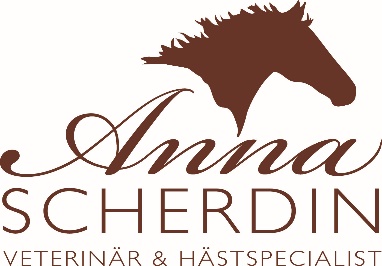 RöntgenintygM.T.Thierryhingst, vbl trav, f 2020621, chipmärkt 752096700140479 Ägare MISTY TROTTING AB__________________________________________________________              har idag den 14/5-21 röntgats avseende lösa ben/broskfragment med följande resultat:Kotled, sidoprojektionHöger fram: uif Vänster fram: uifKotled, två sneda projektioner:Höger bak: uifVänster bak: uifHasleder, osteochondrosprojektion (PLDMO)Höger bak: osteokondros längs tibias mellersta ås samt i ett ca 2,5 x 2 cm stort område i nederkanten på talus yttre rullkamVänster bak: osteokondros längs tibias mellersta åsuif = utan iakttagna förändringar.Intyget gäller bara för dagens röntgenundersökning och endast för de projektioner som anges.I tjänsten,Anna Scherdin